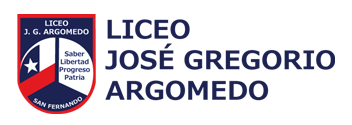 BASES TÉCNICAS Y ADMINISTRATIVAS PARA LA CONTRATACIÓN DE SERVICIO DE ASISTENCIA TÉCNICA EDUCATIVA.“CAPACITACIÓN DOCENTE EN APRENDIZAJE POR COMPETENCIAS, CON FOCO EN LA DIMENSIÓN GESTIÓN PEDAGÓGICA, PARA EL LICEO J. G. ARGOMEDO”I.- BASES ADMINISTRATIVAS I.1. CONDICIONES DE RECEPCIÓN DE LAS PROPUESTAS La oferta debe ser presentada adjunta a mail (liceoargomedo@hotmail.com) y con identificación (Propuesta Técnica, nombre de la ATE, n° de contacto ATE; correo y n° móvil). El mail debe contener 2 archivos: Archivo1: Propuesta Técnica Archivo 2: Propuesta Económica Publicación bases de la propuesta: jueves 08  al domingo 11 de noviembre 2018.Recepción y consultas de las propuestas técnicas y económicas: 12 al 19 de noviembreEvaluación de las propuestas: martes 20 al jueves 22 de noviembre.Toma de decisión y publicación de resultados: viernes 23 de noviembre.Inicio de la capacitación: miércoles 2 de enero 2019.Finalización de la capacitación: jueves 10 de enero 2019.*Las propuestas técnicas y económicas deben incluir toda la información y documentación solicitada.El oferente puede incluir antecedentes y documentación anexa. I.2. ASPECTOS ADMINISTRATIVOS CONDICIONES DEL PROVEEDOR Tiempo de experiencia mínima del Proveedor: 3 añosEl Proveedor debe presentar el Certificado de Pertenencia al Registro ATE vigente y que incluya los servicios ATE validados por el Ministerio de Educación. El Proveedor debe presentar una declaración jurada simple, señalando que no es una entidad relacionada al establecimiento educacional. Tiempo de experiencia mínima del (los) profesionales de la ATE que realizarán la asesoría: 5 añosI.3. CONDICIONES GENERALES PARA LA PROVISIÓN Formas de pago: 3 cuotas (inicio, intermedio y final de la capacitación, con estado de avance)Causales de multa y/o término anticipado del contrato: No cumplimiento de la propuesta.Vigencia del Contrato: desde el 2 al 10 de enero 2019. (9,00 a 13,00 hrs)I.4. EVALUACIÓN DE LA PROPUESTALa ponderación de las evaluaciones técnica y económica, serán las siguientes:Pauta N°1: Condiciones de recepción de las propuestas que serán chequeadas por la Comisión Evaluadora de las propuestas. (Equipo Directivo del Liceo)II.- ESPECIFICACIONES DE LA PROPUESTA TÉCNICAAquí se detallan los antecedentes de la entidad ATE (Persona Natural o Jurídica).FORMULARIO 1: FORMULARIO PARA LA PRESENTACIÓN ASPECTOS TÉCNICOS1. Antecedentes de la ATE2. Breve descripción del oferente ATE3. Trayectoria y experiencia ATE: Proporcione información relativa a la experiencia de la ATE en los últimos años, que sea relevante para la propuesta.4. Propuesta Técnica: La propuesta técnica y plan de ejecución está constituida por la descripción y planificación de la prestación que se ofrece, para responder al servicio requerido por el colegio.(ATE completa la siguiente tabla)PLANIFICACIÓN DEL SERVICIO5. Equipo Asesor: Detalles del equipo que participa en la implementación (coordinación e implementación directa)6. Currículum y antecedentes académicos de los profesionales: Incorpore el currículum de todos los profesionales que participarán de la implementación de la propuesta, y junto con ello, incluya un documento firmado por el profesional respectivo, en que informará por escrito su consentimiento y disponibilidad para participar en la prestación del servicio:* Adjuntar currículum de los profesionales a los antecedentes académicos, se verificará veracidad en la plataforma del Registro ATE (www.registroate.cl)Pauta N°2: Criterios de evaluación de la Propuesta Técnica*El valor total de la propuesta = Propuesta Técnica (70%) + Propuesta Económica (30%).III. ESPECIFICACIONES DE LA PROPUESTA ECONÓMICAFORMULARIO N°2: PROPUESTA ECONÓMICAContiene un desglose detallado de los costos que proporciona cifras para cada grupo o categoría.NOMBRE PRESTACIÓN: Capacitación docente en modelo pedagógico basado en competencias.N° DE CONCURSO PÚBLICO: FECHA: DD/MM/AAi. Desglose de precio por producto requerido (ejemplo)ii. Desglose de costos por componenteDesglose de los montos implicados en los ítems que componen el precio total del servicio. Este anexo se utilizará para dejar evidencias respecto de la razonabilidad de los precios, en virtud de lo establecido por la Ley de Inclusión sobre el precio de transferencia de los servicios ATE, que no podrá ser superior al que prevalece en el mercado.Evaluación del Servicio Ponderación La comisión evaluadora estará integrada por el equipo directivo y coordinador de innovación del colegio.Evaluación Técnica 60% La comisión evaluadora estará integrada por el equipo directivo y coordinador de innovación del colegio.Evaluación Económica 40% La comisión evaluadora estará integrada por el equipo directivo y coordinador de innovación del colegio.Evaluación Total 100% La comisión evaluadora estará integrada por el equipo directivo y coordinador de innovación del colegio.DocumentaciónCumple (SI-NO) ProveedorCumple (SI-NO) ProveedorCumple (SI-NO) ProveedorDocumentaciónProveedor 1Proveedor 2Proveedor 3Oferta fue recibida dentro del plazo y hora máximo de recepción. Oferta es presentada en archivo Word, con su identificación. El mail de la oferta contiene: Archivo1: Técnico y Archivo2: Económico Propuesta técnica incluye toda la información y documentación solicitada Formulario de la Oferta Técnica incluyeFormulario de la Oferta Técnica incluyeFormulario de la Oferta Técnica incluyeFormulario de la Oferta Técnica incluyeAntecedentes de la ATEBreve descripción del oferente ATE Trayectoria y experiencia ATE Todos los contenidos del ítem propuesta técnica y plan de ejecuciónOtrosPropuesta económica incluye toda la información y documentación.Persona Natural o Persona Jurídica) Nombre del contacto para esta Propuesta Dirección Teléfono Correo electrónico Descripción de la entidad Características de su personalidad jurídica Años de vigencia como ATE Servicio Institución educativa contratante Actividades realizadas Fecha inicio y de término Evaluaciones Referencias de contacto (nombre, fono, mail) Tipo de servicio Capacitación a 50 docentes (docentes y directivos)Fecha ejecución de la capacitaciónDesde el 2 al 10 de enero 2019. Total 28 horas cronológicas (7 módulos con 4 horas cronológicas c/u).Antecedentes y fundamentación (Colegio)El nuevo modelo pedagógico a instalar en el liceo José Gregorio Argomedo, a partir de marzo del año 2019, requiere ser diseñado e implementado con base en el modelo de Competencias, definido como “la combinación de destrezas, conocimientos y actitudes, que generan un capital cultural o desarrollo personal y social en los estudiantes. Incluye la participación ciudadana y la capacidad de producir y gestionar en la sociedad del conocimiento”. La capacitación, debe impactar en la dimensión gestión pedagógica y sus respectivas sub-dimensiones: Curricular; Enseñanza y aprendizaje en el aula; Apoyo al desarrollo de los estudiantes y, debe incluir un trabajo interdisciplinario, que aborda los objetivos desde varias especialidades (ej. lenguaje, artes, historia…), pero en un aspecto puntual de la disciplina, cuyo producto es la concreción de un proyecto final individual en cada una de las asignaturas. En consecuencia, el modelo pedagógico, integrará diferentes áreas del conocimiento y actuará como un ente de consolidación de las competencias logradas por los estudiantes, al término de cada unidad de aprendizaje. Bajo esta óptica, la capacitación debe orientarse primero, al desarrollo de competencias como eje transversal de la práctica docente; segundo, el diseño, ejecución y evaluación de un proyecto final al término de cada unidad.Características generales del servicio Actividades de la contraparte técnica e instancias de monitoreo y seguimiento. El colegio propone como contraparte técnica, al equipo directivo y al departamento de innovación, quienes apoyan y monitorean el logro de la meta y objetivos definidos en la capacitación.Procesos evaluativos. Considerar seis evaluaciones de procesos (1 por módulo) y una final (producto individual por asignatura)Requerimientos para los integrantes de la comunidad educativa. La capacitación debe contar con clases destinadas al análisis en profundidad del modelo de planificación por competencias y del aprendizaje basado en proyectos. Además, contemplar actividades de planificación, implementación en el aula y ejercicios prácticos de aplicación y evaluación del modelo pedagógico institucional. El foco está orientado a la implementación, por lo tanto, las actividades y carga horaria, se inclinarán al aspecto práctico de estos modelos educativos, evaluando constantemente cuales son las debilidades detectadas por los docentes y cómo éstas pueden ser abordadas. El colegio podrá poner término anticipado al contrato, en caso de que la contraparte cambie las condiciones arbitrariamente, afectando el normal desarrollo de la capacitación.Contrapartes técnicas Definición de los integrantes del equipo ATE. Los integrantes que capaciten deberán contar, a lo menos, con Magister en educación y experiencia en el desarrollo de aprendizajes por competencias. Ideal Doctorado en ciencias de la educación. No se aceptarán docentes capacitadores suplentes.Meta y objetivos planteados por el colegioTres módulos con sus respectivos productos según corresponda, asociado a: (i) meta y objetivos estratégicos:Meta: El 100% de los docentes se capacitan en la planificación, aplicación y evaluación del modelo basado en competencias, con un proyecto al término de la unidad en cada una de las asignaturas.Objetivos:1. Conocer características y potencialidades del modelo por competencias y proyectos a través del trabajo colaborativo e interdisciplinario.2. Planificar las clases bajo el modelo por competencias y proyectos.3. Aplicar criterios institucionales de evaluación acorde al modelo por competencias y proyectos.4. Aplicar el modelo por competencias en aula, que considere un proyecto al finalizar las unidades para transformar las prácticas docentes en el aula.(ii) vinculación con el PME, dimensión curricular:Dimensión: PedagógicaSub-dimensiones: Curricular; Enseñanza y aprendizaje en el aula; Apoyo al desarrollo de los estudiantes.(iii) vinculación con el sello del PEI:Trabajar con un Modelo Pedagógico Institucional centrado en competencias que fortalezcan habilidades socio-afectivas, diálogo, trabajo autónomo y colaborativo.Cronograma Información detallada de la implementación de las actividades que permita visualizar el monitoreo, procesos evaluativos, entrega de informes y productos, ajustado al tiempo dispuesto (ideal en Carta Gantt). Fechas capacitación: del 2 al 10 de enero (desde las 9,00 a 13,00 hrs). Sólo días hábiles.Hitos y actividades de seguimiento y monitoreoLa capacitación, debe incluir seis evaluaciones de proceso y una evaluación final del trabajo personal, que respondan a la meta y garanticen el logro de saberes, habilidades y actitudes por parte de docentes y directivos.Recursos La ATE aportará los materiales, educativos, tecnológicos, equipamiento, insumos de apoyo para sus clases. (bibliografía actualizada, ideal no superior a 5 años y otros). Además, incluir servicio de catering.Otros Cualquier otro aspecto que el proveedor (ATE) considere relevante incluir. CAPACITACIÓNCAPACITACIÓNCAPACITACIÓNCAPACITACIÓNCAPACITACIÓNCAPACITACIÓNCAPACITACIÓNCAPACITACIÓNCAPACITACIÓNMódulo 1(2 enero)ObjetivosContenidosActividadesRecursos EducativosFechas/N° horasMetodologíaEvaluaciónProducto14 horasMódulo 2(3 enero)ObjetivosContenidosActividadesRecursos EducativosFechas/N° horasMetodologíaEvaluaciónProducto24 horasMódulo3(4 enero)ObjetivosContenidosActividadesRecursos EducativosFechas/N° horasMetodologíaEvaluaciónProducto34 horasMódulo 4(7 enero)ObjetivosContenidosActividadesRecursos EducativosFechas/N° horasMetodologíaEvaluaciónProducto34 horasObjetivosContenidosActividadesRecursos EducativosFechas/N° horasMetodologíaEvaluaciónProducto3Módulo 5(8 enero)ObjetivosContenidosActividadesRecursos EducativosFechas/N° horasMetodologíaEvaluaciónProducto34 horasMódulo 6(9 enero)ObjetivosContenidosActividadesRecursos EducativosFechas/N° horasMetodologíaEvaluaciónProducto34 horasMódulo 7(10 enero)ObjetivosContenidosActividadesRecursos EducativosFechas/N° horasMetodologíaEvaluaciónProducto34 horas proyecto individual finalNombre profesional Profesión Rol que cumple en el servicio. Funciones, actividades y/o contenidos que desarrollará.Profesional 1Profesional 2Profesional 3Declaración: Confirmo que estoy habilitado para la prestación del servicio y mi disposición para ejecutar las acciones propuestas, asociadas a mi persona, durante el período establecido en el presente proceso y que los datos proporcionados son verídicos.                     Firma del Asesor ATE designado                                                    Fecha                    Firma del Representante Legal de la ATE                                       FechaCriterios de evaluación de la Propuesta técnicaPuntaje%1. Experiencia de la entidad ATE 20 puntos 20% 2. Metodología, enfoque y plan de ejecución 40 puntos 40% 3. Experiencia de los profesionales de la ATE 20 puntos 20% 4. Recursos; educativos, tecnológicos, equipamiento, insumos, etc. 10 puntos 10% 5. Evaluación de otros sostenedores y/o directores de colegios 10 puntos 10% Total Total 100 100% Entregables% del precioPrecio1Producto1 (lunes 7 de enero) 30%2Producto2 (viernes 11 de enero)30%3Producto3 (lunes 14 de enero)40%Total100%Pesos ChilenosNombre ATE: Nombre ATE: Firma autorizada:Firma autorizada:Nombre y cargo del firmante:Nombre y cargo del firmante:Información de contacto:Información de contacto:Descripción de la actividadUnidad de Medida(Horas)Cantidad total durante el período del proyecto (Horas)Costo Total del ítemI. Honorarios profesionalesCoordinador del ProyectoProfesional 1Profesional 2Otros profesionales/técnicosII. Gastos Generales Directos1. Gastos en transporte2. Recursos materiales…3. Arriendo de instalaciones4. Arriendo de equipos5. Otros (especificar)III. Gastos Generales Indirectos1. Gastos de Administración2. Personal administrativoIV. Otros costos (especificar)Valor Total de la Propuesta